به نام خدایی که در این نزدیکی است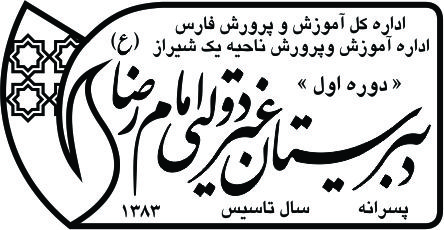 (( این هفته، هفته ی ظهور توانمندی هایم است ))* برنامه ی مطالعه ی هفته ی من *(( فقط چند ساعت تلاش بیشتر این هفته را متفاوت می کند ))نام دروسروزساعات مطالعه و نام درسساعات مطالعه و نام درسجمع روزانهساعت خواب، بازی و استراحتقرآنشنبهاز .............. تا ................از .............. تا ................از .............. تا ................از .............. تا ................شنبه:پیام آسمانیشنبهاز .............. تا ................از .............. تا ................از .............. تا ................از .............. تا ................شنبه:ادبیات فارسییکشنبهاز .............. تا ................از .............. تا ................از .............. تا ................از .............. تا ................یکشنبه:علومیکشنبهاز .............. تا ................از .............. تا ................از .............. تا ................از .............. تا ................یکشنبه:ریاضیدوشنبهاز .............. تا ................از .............. تا ................از .............. تا ................از .............. تا ................دوشنبه:زبان انگلیسیدوشنبهاز .............. تا ................از .............. تا ................از .............. تا ................از .............. تا ................دوشنبه:عربیسه شنبهاز .............. تا ................از .............. تا ................از .............. تا ................از .............. تا ................سه شنبه:مطالعات اجتماعیسه شنبهاز .............. تا ................از .............. تا ................از .............. تا ................از .............. تا ................سه شنبه:کار و فناوریچهارشنبهاز .............. تا ................از .............. تا ................از .............. تا ................از .............. تا ................چهارشنبه:فرهنگ و هنرچهارشنبهاز .............. تا ................از .............. تا ................از .............. تا ................از .............. تا ................چهارشنبه:تفکر و سبک زندگیپنج شنبهاز .............. تا ................از .............. تا ................از .............. تا ................از .............. تا ................پنج شنبه:کامپیوترپنج شنبهاز .............. تا ................از .............. تا ................از .............. تا ................از .............. تا ................پنج شنبه:آمادگی دفاعیجمعهاز .............. تا ................از .............. تا ................از .............. تا ................از .............. تا ................جمعه:گروهجمعهاز .............. تا ................از .............. تا ................از .............. تا ................از .............. تا ................جمعه:مطالعه ی غیردرسی (متفرقه)جمع کل ساعات مطالعه ی هفته..........................نام و نام خانوادگی و امضای دانش آموز:نام و نام خانوادگی و امضای دانش آموز: